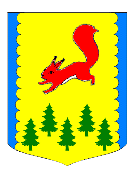 КРАСНОЯРСКИЙ КРАЙПИРОВСКИЙ МУНИЦИПАЛЬНЫЙ ОКРУГПИРОВСКИЙ ОКРУЖНОЙ СОВЕТ ДЕПУТАТОВРЕШЕНИЕРуководствуясь Федеральным законом от 06.10.2003 №131-ФЗ «Об общих принципах организации местного самоуправления в Российской Федерации», Законом Красноярского края от 05.12.2019 №8-3431 «Об объединении всех поселений, входящих в состав Пировского района Красноярского края, и наделении вновь образованного муниципального образования статусом муниципального округа»,  Пировский окружной Совет депутатов РЕШИЛ:	1.Признать утратившими силу:	-Решение Кириковского сельского Совета депутатов от 07.02.2018 №1-3р «Об утверждении Положения о старосте сельского поселения»;- Решение Кириковского сельского Совета депутатов от 27.12.2018 №9-37р «О назначении старост в населенных пунктах МО Кириковский сельсовет»;- Решение Кириковского сельского Совета депутатов от 27.12.2018 №9-38р «О назначении старост в населенных пунктах МО Кириковский сельсовет»;- Решение Кириковского сельского Совета депутатов от 27.12.2018 №9-39р «О назначении старост в населенных пунктах МО Кириковский сельсовет»;- Решение Кириковского сельского Совета депутатов от 27.12.2018 №9-40р «О назначении старост в населенных пунктах МО Кириковский сельсовет»;- Решение Кириковского сельского Совета депутатов от 27.12.2018 №9-41р «О назначении старост в населенных пунктах МО Кириковский сельсовет»;- Решение Кириковского сельского Совета депутатов от 18.06.2019 №4-16р «Об утверждении Правил благоустройства территории Кириковского сельсовета»;- Решение Кириковского сельского Совета депутатов от 27.09.2019 №2-8р «Об утверждении состава административной комиссии при администрации Кириковского сельсовета»;- Решение Кириковского сельского Совета депутатов от 15.12.2017 №10-32 «Об утверждении Положения о порядке самообложения граждан в Кириковском сельсовете Пировского района»;- Решение Кириковского сельского Совета депутатов от 15.12.2017 №10-32 «Об утверждении Положения о порядке зачисления и расходования безвозмездных поступлений, в том числе добровольных пожертвований, в бюджет муниципального образования Кириковского сельсовета»;- Решение Кириковского сельского Совета депутатов от 30.04.2013 №4-7 «Об утверждении Положения о самообложении граждан муниципального образования Кириковский сельсовет»;- Решение Кириковского сельского Совета депутатов от 29.04.2016 №3-11 «Об утверждении Положения о порядке зачисления и расходования безвозмездных поступлений, в том числе добровольных пожертвований, в бюджет муниципального образования Кириковского сельсовета»;- Решение Бушуйского сельского Совета депутатов от 20.01.2020 №8-17р «Об утверждении Положения о старосте сельского поселения»;- Решение Бушуйского сельского Совета депутатов от 22.01.2020 №9-18р «О назначении старост населенных пунктов Бушуйского сельсовета Пировского района Красноярского края»;-  Решение Бушуйского сельского Совета депутатов от 20.09.2019 №2-6р «О создании административной комиссии на территории Бушуйского сельсовета Пировского района Красноярского края»;- Решение Бушуйского сельского Совета депутатов от 31.08.2015 №12-25р «Правила благоустройства территории Бушуйского сельсовета Пировского района»;- Решение Икшурминского сельского Совета депутатов от 16.01.2020 №57-105р «Об утверждении Положения о старосте сельского поселения»;- Решение Икшурминского сельского Совета депутатов от 20.01.2020 №58-106р «О назначении старост в населенных пунктах МО Икшурминский сельсовет»;- Решение Икшурминского сельского Совета депутатов от 20.01.2020 №58-107р «О назначении старост в населенных пунктах МО Икшурминский сельсовет»;- Решение Икшурминского сельского Совета депутатов от 20.01.2020 №58-108р «О назначении старост в населенных пунктах МО Икшурминский сельсовет»;- Решение Икшурминского сельского Совета депутатов от 20.01.2020 №58-109р «О назначении старост в населенных пунктах МО Икшурминский сельсовет»;- Решение Икшурминского сельского Совета депутатов от 16.04.2020 №62-113р «Об утверждении Правил благоустройства территории Икшурминского сельсовета»;- Решение Икшурминского сельского Совета депутатов от 15.12.2016 №9-28р «О создании административной комиссии на территории Икшурминского сельсовета Пировского района Красноярского края»;- Решение Пировского сельского Совета депутатов от 22.09.2017 №16-53р «Об утверждении Правил благоустройства территории Пировского сельсовета»»- Решение Пировского сельского Совета депутатов от 15.03.2019 №27-95р «О создании и утверждении состава административной комиссии»;- Решение Чайдинского сельского Совета депутатов от 22.11.2019 №127-90р «Об утверждении Порядка организации и проведения публичных слушаний по проекту Правил благоустройства территории сельского поселения Чайдинский сельсовет Пировского муниципального района Красноярского края»;- Решение Чайдинского сельского Совета депутатов от 10.07.2020 №134-104р «О внесении изменений в решение Чайдинского сельского Совета депутатов от 22.11.2019 №127-90р «Об утверждении Порядка организации и проведения публичных слушаний по проекту Правил благоустройства территории сельского поселения Чайдинский сельсовет Пировского муниципального района Красноярского края»; - Решение Чайдинского сельского Совета депутатов от 20.01.2020 №130-96р «Об утверждении Положения о старосте сельского населенного пункта Чайдинского сельсовета»;- Решение Чайдинского сельского Совета депутатов от 10.07.2020 №134-103р «О внесении изменений в решение Чайдинского сельского Совета депутатов от 20.01.2020 №130-96р «Об утверждении Положения о старосте сельского населенного пункта Чайдинского сельсовета»;- Решение Солоухинского сельского Совета депутатов от 28.09.2015 №2-4 «О создании административной комиссии муниципального образования Солоухинский сельсовет Пировский район Красноярский край»;- Решение Солоухинского сельского Совета депутатов от 20.04.2016 №3-11р «О внесении изменений в решение от 28.09.2015 №2-4 «О создании административной комиссии муниципального образования Солоухинский сельсовет Пировский район Красноярский край»;- Решение Солоухинского сельского Совета депутатов от 20.02.2019 №2-5р «Об утверждении правил благоустройства на территории Солоухинского сельсовета Пировского района Красноярского края»;- Решение Солоухинского сельского Совета депутатов от 01.07.2019 №3-12р «О назначении старост в населенных пунктах Солоухинского сельсовета Пировского района»;- Решение Кетского сельского Совета депутатов от 13.05.2019 №3-8р «Об административной комиссии Кетского сельсовета»;- Решение Кетского сельского Совета депутатов от 26.09.2019 №15-35р «Об утверждении Положения о старосте сельского населенного пункта Кетского сельсовета Пировского района»;- Решение Кетского сельского Совета депутатов от 26.09.2019 №16-36р «О назначении старост в населенных пунктах на территории Кетского сельсовета Пировского района»;- Решение Троицкого сельского Совета депутатов  от 14.11.2014 №2-10-р «О протесте прокурора на Решение Троицкого сельского Совета депутатов от 25.03.2011г. № 1-04-р «О создании административной комиссии муниципального образования Троицкий сельсовет Пировского  района»;- Решение Троицкого сельского Совета депутатов от 30.04.2020 №11-21-р «О создании административной комиссии на территории Троицкого сельсовета Пировского района Красноярского края»;- Решение Троицкого сельского Совета депутатов от 29.04.2019 № 48-126-р  «Об утверждении Положения о старосте сельского поселения»;- Решение Троицкого сельского Совета депутатов  от 31.12.2020 № 8-15-р «О внесении изменений в решение Троицкого сельского Совета депутатов от 29.04.2019 № 48-126-р «Об утверждении Положения о старосте сельского поселения»;- Решение Комаровского сельского Совета депутатов от 29.03.2010 №2-4р «О создании административной комиссии муниципального образования Комаровский сельсовет»;- Решение Комаровского сельского Совета депутатов  от 20.03.2019 №45-97 «О внесении изменений в Решении Комаровского сельского Совета депутатов от 29.03.2010 №2-4р «О создании административной комиссии муниципального образования Комаровский сельсовет»;- Решение Комаровского сельского Совета депутатов 21.01.2020 №1-2р «Об утверждении Положения о старосте сельского поселения»;		2. Решение вступает в силу с момента подписания и подлежит официальному опубликованию в районной газете «Заря».21.01.2021с. Пировское№8-78рО признании утратившими силу решений сельских Советов депутатов, расположенных на территории Пировского районаПредседатель Пировского окружного Совета депутатов                    Глава Пировского        муниципального округа____________ Г.И. Костыгина                    ___________ А.И. Евсеев